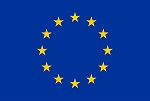 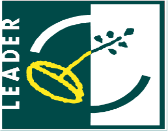 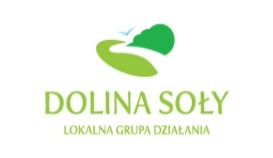 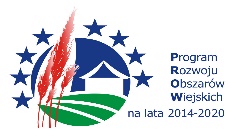 Załącznik nr 1 FORMULARZ ZGŁOSZENIOWY PROSIMY WYPEŁNIĆ DRUKOWANYMI LITERAMIDane uczestnika projektu „Cudze chwalicie swego nie znacie”.Oświadczam, że zapoznałem/łam się z Regulaminem projektu „Cudze chwalicie swego nie znacie” i będę uczestniczył we wszystkich trzech rodzajach wsparcia:......................................................................................................................................................./ IMIĘ I NAZWISKO / NAZWA PODMIOTU/....................................................................................................................................................... / ADRES ZAMIESZKANIA LUB SIEDZIBY /…................................................................................................................................................../ NIP LUB NR DOWODU OSOBISTEGO / / REGON LUB PESEL / / NR KRS /…................................................................................................................................................../ NUMER TELEFON / / NUMER FAKSU / / E-MAIL /2. TERMIN NADSYŁANIA ZGŁOSZEŃ Formularz zgłoszeniowy prosimy dostarczyć do biura Stowarzyszenia LGD „Dolina Soły”, tel. 33 843-60-28, e-mail: biuro@dolinasoly.eu , Rajsko, ul. Edukacyjna 9, w terminie do 5.09.2016r. (liczy się data otrzymania pisma)................................................................................................. ................................................./ PIECZĘĆ lub IMIĘ I NAZWISKO/ / PODPIS I DATA /Wyrażam zgodę na przetwarzanie podanych powyżej moich danych osobowych dla potrzeb niezbędnych do realizacji projektu „Cudze chwalicie swego nie znacie” ( zgodnie z Ustawą z dnia 29.08.1997 roku o Ochronie Danych Osobowych tekst jednolity: Dz.U. z 2016r. poz. 922).………………………………………………………………../ data i podpis /